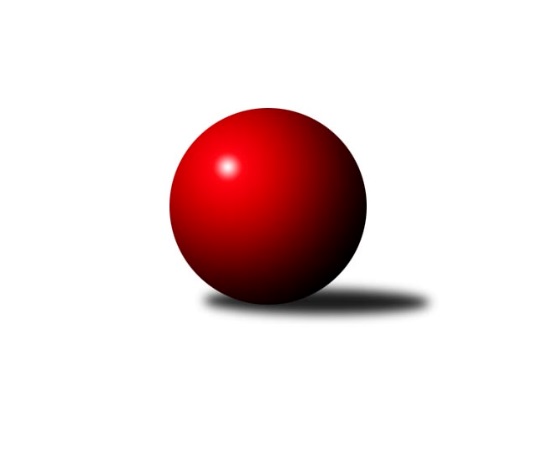 Č.1Ročník 2019/2020	29.4.2024 Jihomoravský KP1 jih 2019/2020Statistika 1. kolaTabulka družstev:		družstvo	záp	výh	rem	proh	skore	sety	průměr	body	plné	dorážka	chyby	1.	TJ Sokol Vážany	1	1	0	0	8.0 : 0.0 	(11.0 : 1.0)	2546	2	1737	809	30	2.	KK Sokol Litenčice	1	1	0	0	7.0 : 1.0 	(8.0 : 4.0)	2545	2	1738	807	35	3.	TJ Sokol Vracov B	1	1	0	0	7.0 : 1.0 	(7.0 : 5.0)	2577	2	1743	834	34	4.	KC Hodonín	1	1	0	0	6.0 : 2.0 	(7.0 : 5.0)	2651	2	1781	870	22	5.	SK Podlužan Prušánky B	1	1	0	0	6.0 : 2.0 	(6.5 : 5.5)	2558	2	1766	792	29	6.	TJ Sokol Mistřín C	1	0	1	0	4.0 : 4.0 	(7.0 : 5.0)	2626	1	1832	794	37	7.	SK Kuželky Dubňany C	1	0	1	0	4.0 : 4.0 	(5.0 : 7.0)	2625	1	1816	809	37	8.	TJ Lokomotiva Valtice B	1	0	0	1	2.0 : 6.0 	(5.5 : 6.5)	2490	0	1758	732	60	9.	TJ Sokol Šanov B	1	0	0	1	2.0 : 6.0 	(5.0 : 7.0)	2553	0	1762	791	36	10.	SK Baník Ratíškovice C	1	0	0	1	1.0 : 7.0 	(5.0 : 7.0)	2478	0	1718	760	67	11.	TJ Jiskra Kyjov	1	0	0	1	1.0 : 7.0 	(4.0 : 8.0)	2501	0	1729	772	40	12.	KK Jiskra Čejkovice B	1	0	0	1	0.0 : 8.0 	(1.0 : 11.0)	2372	0	1712	660	63Tabulka doma:		družstvo	záp	výh	rem	proh	skore	sety	průměr	body	maximum	minimum	1.	TJ Sokol Vážany	1	1	0	0	8.0 : 0.0 	(11.0 : 1.0)	2546	2	2546	2546	2.	KK Sokol Litenčice	1	1	0	0	7.0 : 1.0 	(8.0 : 4.0)	2545	2	2545	2545	3.	TJ Sokol Vracov B	1	1	0	0	7.0 : 1.0 	(7.0 : 5.0)	2577	2	2577	2577	4.	KC Hodonín	1	1	0	0	6.0 : 2.0 	(7.0 : 5.0)	2651	2	2651	2651	5.	SK Podlužan Prušánky B	1	1	0	0	6.0 : 2.0 	(6.5 : 5.5)	2558	2	2558	2558	6.	TJ Sokol Mistřín C	1	0	1	0	4.0 : 4.0 	(7.0 : 5.0)	2626	1	2626	2626	7.	TJ Jiskra Kyjov	0	0	0	0	0.0 : 0.0 	(0.0 : 0.0)	0	0	0	0	8.	TJ Lokomotiva Valtice B	0	0	0	0	0.0 : 0.0 	(0.0 : 0.0)	0	0	0	0	9.	SK Baník Ratíškovice C	0	0	0	0	0.0 : 0.0 	(0.0 : 0.0)	0	0	0	0	10.	SK Kuželky Dubňany C	0	0	0	0	0.0 : 0.0 	(0.0 : 0.0)	0	0	0	0	11.	KK Jiskra Čejkovice B	0	0	0	0	0.0 : 0.0 	(0.0 : 0.0)	0	0	0	0	12.	TJ Sokol Šanov B	0	0	0	0	0.0 : 0.0 	(0.0 : 0.0)	0	0	0	0Tabulka venku:		družstvo	záp	výh	rem	proh	skore	sety	průměr	body	maximum	minimum	1.	SK Kuželky Dubňany C	1	0	1	0	4.0 : 4.0 	(5.0 : 7.0)	2625	1	2625	2625	2.	TJ Sokol Mistřín C	0	0	0	0	0.0 : 0.0 	(0.0 : 0.0)	0	0	0	0	3.	KK Sokol Litenčice	0	0	0	0	0.0 : 0.0 	(0.0 : 0.0)	0	0	0	0	4.	TJ Sokol Vracov B	0	0	0	0	0.0 : 0.0 	(0.0 : 0.0)	0	0	0	0	5.	SK Podlužan Prušánky B	0	0	0	0	0.0 : 0.0 	(0.0 : 0.0)	0	0	0	0	6.	TJ Sokol Vážany	0	0	0	0	0.0 : 0.0 	(0.0 : 0.0)	0	0	0	0	7.	KC Hodonín	0	0	0	0	0.0 : 0.0 	(0.0 : 0.0)	0	0	0	0	8.	TJ Lokomotiva Valtice B	1	0	0	1	2.0 : 6.0 	(5.5 : 6.5)	2490	0	2490	2490	9.	TJ Sokol Šanov B	1	0	0	1	2.0 : 6.0 	(5.0 : 7.0)	2553	0	2553	2553	10.	SK Baník Ratíškovice C	1	0	0	1	1.0 : 7.0 	(5.0 : 7.0)	2478	0	2478	2478	11.	TJ Jiskra Kyjov	1	0	0	1	1.0 : 7.0 	(4.0 : 8.0)	2501	0	2501	2501	12.	KK Jiskra Čejkovice B	1	0	0	1	0.0 : 8.0 	(1.0 : 11.0)	2372	0	2372	2372Tabulka podzimní části:		družstvo	záp	výh	rem	proh	skore	sety	průměr	body	doma	venku	1.	TJ Sokol Vážany	1	1	0	0	8.0 : 0.0 	(11.0 : 1.0)	2546	2 	1 	0 	0 	0 	0 	0	2.	KK Sokol Litenčice	1	1	0	0	7.0 : 1.0 	(8.0 : 4.0)	2545	2 	1 	0 	0 	0 	0 	0	3.	TJ Sokol Vracov B	1	1	0	0	7.0 : 1.0 	(7.0 : 5.0)	2577	2 	1 	0 	0 	0 	0 	0	4.	KC Hodonín	1	1	0	0	6.0 : 2.0 	(7.0 : 5.0)	2651	2 	1 	0 	0 	0 	0 	0	5.	SK Podlužan Prušánky B	1	1	0	0	6.0 : 2.0 	(6.5 : 5.5)	2558	2 	1 	0 	0 	0 	0 	0	6.	TJ Sokol Mistřín C	1	0	1	0	4.0 : 4.0 	(7.0 : 5.0)	2626	1 	0 	1 	0 	0 	0 	0	7.	SK Kuželky Dubňany C	1	0	1	0	4.0 : 4.0 	(5.0 : 7.0)	2625	1 	0 	0 	0 	0 	1 	0	8.	TJ Lokomotiva Valtice B	1	0	0	1	2.0 : 6.0 	(5.5 : 6.5)	2490	0 	0 	0 	0 	0 	0 	1	9.	TJ Sokol Šanov B	1	0	0	1	2.0 : 6.0 	(5.0 : 7.0)	2553	0 	0 	0 	0 	0 	0 	1	10.	SK Baník Ratíškovice C	1	0	0	1	1.0 : 7.0 	(5.0 : 7.0)	2478	0 	0 	0 	0 	0 	0 	1	11.	TJ Jiskra Kyjov	1	0	0	1	1.0 : 7.0 	(4.0 : 8.0)	2501	0 	0 	0 	0 	0 	0 	1	12.	KK Jiskra Čejkovice B	1	0	0	1	0.0 : 8.0 	(1.0 : 11.0)	2372	0 	0 	0 	0 	0 	0 	1Tabulka jarní části:		družstvo	záp	výh	rem	proh	skore	sety	průměr	body	doma	venku	1.	SK Kuželky Dubňany C	0	0	0	0	0.0 : 0.0 	(0.0 : 0.0)	0	0 	0 	0 	0 	0 	0 	0 	2.	KK Jiskra Čejkovice B	0	0	0	0	0.0 : 0.0 	(0.0 : 0.0)	0	0 	0 	0 	0 	0 	0 	0 	3.	SK Baník Ratíškovice C	0	0	0	0	0.0 : 0.0 	(0.0 : 0.0)	0	0 	0 	0 	0 	0 	0 	0 	4.	KK Sokol Litenčice	0	0	0	0	0.0 : 0.0 	(0.0 : 0.0)	0	0 	0 	0 	0 	0 	0 	0 	5.	TJ Lokomotiva Valtice B	0	0	0	0	0.0 : 0.0 	(0.0 : 0.0)	0	0 	0 	0 	0 	0 	0 	0 	6.	TJ Sokol Mistřín C	0	0	0	0	0.0 : 0.0 	(0.0 : 0.0)	0	0 	0 	0 	0 	0 	0 	0 	7.	SK Podlužan Prušánky B	0	0	0	0	0.0 : 0.0 	(0.0 : 0.0)	0	0 	0 	0 	0 	0 	0 	0 	8.	TJ Sokol Vážany	0	0	0	0	0.0 : 0.0 	(0.0 : 0.0)	0	0 	0 	0 	0 	0 	0 	0 	9.	KC Hodonín	0	0	0	0	0.0 : 0.0 	(0.0 : 0.0)	0	0 	0 	0 	0 	0 	0 	0 	10.	TJ Jiskra Kyjov	0	0	0	0	0.0 : 0.0 	(0.0 : 0.0)	0	0 	0 	0 	0 	0 	0 	0 	11.	TJ Sokol Šanov B	0	0	0	0	0.0 : 0.0 	(0.0 : 0.0)	0	0 	0 	0 	0 	0 	0 	0 	12.	TJ Sokol Vracov B	0	0	0	0	0.0 : 0.0 	(0.0 : 0.0)	0	0 	0 	0 	0 	0 	0 	0 Zisk bodů pro družstvo:		jméno hráče	družstvo	body	zápasy	v %	dílčí body	sety	v %	1.	Josef Kamenišťák 	TJ Sokol Vážany 	1	/	1	(100%)	2	/	2	(100%)	2.	Petr Malý 	TJ Sokol Vážany 	1	/	1	(100%)	2	/	2	(100%)	3.	Dušan Zahradník 	TJ Sokol Vážany 	1	/	1	(100%)	2	/	2	(100%)	4.	Milan Kochaníček 	KK Sokol Litenčice 	1	/	1	(100%)	2	/	2	(100%)	5.	Pavel Flamík 	SK Podlužan Prušánky B 	1	/	1	(100%)	2	/	2	(100%)	6.	Radim Holešinský 	TJ Sokol Mistřín C 	1	/	1	(100%)	2	/	2	(100%)	7.	Roman Blažek 	KK Sokol Litenčice 	1	/	1	(100%)	2	/	2	(100%)	8.	Luděk Zapletal 	KK Sokol Litenčice 	1	/	1	(100%)	2	/	2	(100%)	9.	Vladimír Čech 	TJ Lokomotiva Valtice B 	1	/	1	(100%)	2	/	2	(100%)	10.	Antonín Svozil st.	TJ Jiskra Kyjov 	1	/	1	(100%)	2	/	2	(100%)	11.	Jakub Toman 	KC Hodonín 	1	/	1	(100%)	2	/	2	(100%)	12.	Petr Sedláček 	TJ Sokol Vážany 	1	/	1	(100%)	2	/	2	(100%)	13.	Radim Kroupa 	TJ Sokol Vážany 	1	/	1	(100%)	2	/	2	(100%)	14.	Radek Vrška 	TJ Sokol Šanov B 	1	/	1	(100%)	2	/	2	(100%)	15.	Miroslav Bahula 	TJ Sokol Vracov B 	1	/	1	(100%)	2	/	2	(100%)	16.	Josef Toman 	KC Hodonín 	1	/	1	(100%)	2	/	2	(100%)	17.	Václav Koplík 	SK Baník Ratíškovice C 	1	/	1	(100%)	2	/	2	(100%)	18.	Martin Bílek 	TJ Sokol Vracov B 	1	/	1	(100%)	2	/	2	(100%)	19.	Alena Kristová 	SK Podlužan Prušánky B 	1	/	1	(100%)	1.5	/	2	(75%)	20.	Eduard Jung 	TJ Lokomotiva Valtice B 	1	/	1	(100%)	1	/	2	(50%)	21.	Michal Šimek 	SK Podlužan Prušánky B 	1	/	1	(100%)	1	/	2	(50%)	22.	Michal Tušl 	KC Hodonín 	1	/	1	(100%)	1	/	2	(50%)	23.	Martin Pechal 	TJ Sokol Vracov B 	1	/	1	(100%)	1	/	2	(50%)	24.	Radovan Kadlec 	KC Hodonín 	1	/	1	(100%)	1	/	2	(50%)	25.	Michal Stieranka 	TJ Sokol Šanov B 	1	/	1	(100%)	1	/	2	(50%)	26.	Milan Peťovský 	TJ Sokol Mistřín C 	1	/	1	(100%)	1	/	2	(50%)	27.	Ladislav Teplík 	SK Kuželky Dubňany C 	1	/	1	(100%)	1	/	2	(50%)	28.	Pavel Antoš 	SK Kuželky Dubňany C 	1	/	1	(100%)	1	/	2	(50%)	29.	Jozef Kamenišťák 	TJ Sokol Vážany 	1	/	1	(100%)	1	/	2	(50%)	30.	Miroslava Štěrbová 	KK Sokol Litenčice 	1	/	1	(100%)	1	/	2	(50%)	31.	Lenka Štěrbová 	KK Sokol Litenčice 	1	/	1	(100%)	1	/	2	(50%)	32.	Martin Mačák 	SK Kuželky Dubňany C 	1	/	1	(100%)	1	/	2	(50%)	33.	Jan Blahůšek 	SK Kuželky Dubňany C 	1	/	1	(100%)	1	/	2	(50%)	34.	Tomáš Slížek 	SK Podlužan Prušánky B 	0	/	1	(0%)	1	/	2	(50%)	35.	František Fialka 	SK Kuželky Dubňany C 	0	/	1	(0%)	1	/	2	(50%)	36.	Zdeněk Sedláček 	TJ Sokol Mistřín C 	0	/	1	(0%)	1	/	2	(50%)	37.	Jan Klimentík 	TJ Sokol Šanov B 	0	/	1	(0%)	1	/	2	(50%)	38.	Robert Gecs 	TJ Lokomotiva Valtice B 	0	/	1	(0%)	1	/	2	(50%)	39.	Vladislav Kozák 	TJ Sokol Mistřín C 	0	/	1	(0%)	1	/	2	(50%)	40.	Petr Khol 	TJ Sokol Mistřín C 	0	/	1	(0%)	1	/	2	(50%)	41.	Josef Vařák 	TJ Lokomotiva Valtice B 	0	/	1	(0%)	1	/	2	(50%)	42.	Pavel Měsíček 	TJ Sokol Mistřín C 	0	/	1	(0%)	1	/	2	(50%)	43.	Aleš Zálešák 	KC Hodonín 	0	/	1	(0%)	1	/	2	(50%)	44.	Jiří Špaček 	TJ Jiskra Kyjov 	0	/	1	(0%)	1	/	2	(50%)	45.	Tomáš Koplík st.	SK Baník Ratíškovice C 	0	/	1	(0%)	1	/	2	(50%)	46.	Vít Mišurec 	TJ Jiskra Kyjov 	0	/	1	(0%)	1	/	2	(50%)	47.	Tomáš Pokoj 	SK Baník Ratíškovice C 	0	/	1	(0%)	1	/	2	(50%)	48.	Martin Švrček 	SK Baník Ratíškovice C 	0	/	1	(0%)	1	/	2	(50%)	49.	Martin Ďurko 	TJ Sokol Šanov B 	0	/	1	(0%)	1	/	2	(50%)	50.	Michal Hlinecký 	KK Jiskra Čejkovice B 	0	/	1	(0%)	1	/	2	(50%)	51.	Milan Šváb 	TJ Lokomotiva Valtice B 	0	/	1	(0%)	0.5	/	2	(25%)	52.	Pavel Dolinajec 	KK Jiskra Čejkovice B 	0	/	1	(0%)	0	/	2	(0%)	53.	Zdeněk Jurkovič 	SK Kuželky Dubňany C 	0	/	1	(0%)	0	/	2	(0%)	54.	Stanislav Kočí 	TJ Sokol Vracov B 	0	/	1	(0%)	0	/	2	(0%)	55.	Karel Mecl 	SK Baník Ratíškovice C 	0	/	1	(0%)	0	/	2	(0%)	56.	Zdeněk Burian 	KK Jiskra Čejkovice B 	0	/	1	(0%)	0	/	2	(0%)	57.	Jakub Mecl 	SK Baník Ratíškovice C 	0	/	1	(0%)	0	/	2	(0%)	58.	Vladimír Stávek 	KK Jiskra Čejkovice B 	0	/	1	(0%)	0	/	2	(0%)	59.	Michal Pálka 	SK Podlužan Prušánky B 	0	/	1	(0%)	0	/	2	(0%)	60.	Antonín Svozil ml.	TJ Jiskra Kyjov 	0	/	1	(0%)	0	/	2	(0%)	61.	Pavel Slavík 	KC Hodonín 	0	/	1	(0%)	0	/	2	(0%)	62.	Ivan Torony 	TJ Sokol Šanov B 	0	/	1	(0%)	0	/	2	(0%)	63.	Ludvík Kuhn 	TJ Jiskra Kyjov 	0	/	1	(0%)	0	/	2	(0%)	64.	Zbyněk Škoda 	TJ Lokomotiva Valtice B 	0	/	1	(0%)	0	/	2	(0%)	65.	Jiří Fojtík 	KK Jiskra Čejkovice B 	0	/	1	(0%)	0	/	2	(0%)	66.	Ladislav Kacetl 	TJ Sokol Šanov B 	0	/	1	(0%)	0	/	2	(0%)	67.	Milan Štěrba 	KK Sokol Litenčice 	0	/	1	(0%)	0	/	2	(0%)	68.	Tomáš Mrkávek 	KK Jiskra Čejkovice B 	0	/	1	(0%)	0	/	2	(0%)Průměry na kuželnách:		kuželna	průměr	plné	dorážka	chyby	výkon na hráče	1.	TJ Sokol Mistřín, 1-4	2625	1824	801	37.0	(437.6)	2.	Ratíškovice, 1-4	2602	1771	830	29.0	(433.7)	3.	TJ Sokol Vracov, 1-6	2527	1730	797	50.5	(421.3)	4.	Prušánky (dvoudráha), 1-2	2524	1762	762	44.5	(420.7)	5.	Litenčice, 1-2	2523	1733	789	37.5	(420.5)	6.	KK Vyškov, 1-4	2459	1724	734	46.5	(409.8)Nejlepší výkony na kuželnách:TJ Sokol Mistřín, 1-4TJ Sokol Mistřín C	2626	1. kolo	Radim Holešinský 	TJ Sokol Mistřín C	470	1. koloSK Kuželky Dubňany C	2625	1. kolo	Pavel Antoš 	SK Kuželky Dubňany C	461	1. kolo		. kolo	Martin Mačák 	SK Kuželky Dubňany C	449	1. kolo		. kolo	Jan Blahůšek 	SK Kuželky Dubňany C	448	1. kolo		. kolo	Ladislav Teplík 	SK Kuželky Dubňany C	448	1. kolo		. kolo	Vladislav Kozák 	TJ Sokol Mistřín C	444	1. kolo		. kolo	Milan Peťovský 	TJ Sokol Mistřín C	440	1. kolo		. kolo	Petr Khol 	TJ Sokol Mistřín C	434	1. kolo		. kolo	Pavel Měsíček 	TJ Sokol Mistřín C	429	1. kolo		. kolo	František Fialka 	SK Kuželky Dubňany C	417	1. koloRatíškovice, 1-4KC Hodonín	2651	1. kolo	Radovan Kadlec 	KC Hodonín	464	1. koloTJ Sokol Šanov B	2553	1. kolo	Josef Toman 	KC Hodonín	460	1. kolo		. kolo	Michal Stieranka 	TJ Sokol Šanov B	454	1. kolo		. kolo	Aleš Zálešák 	KC Hodonín	450	1. kolo		. kolo	Michal Tušl 	KC Hodonín	443	1. kolo		. kolo	Jan Klimentík 	TJ Sokol Šanov B	441	1. kolo		. kolo	Jakub Toman 	KC Hodonín	440	1. kolo		. kolo	Martin Ďurko 	TJ Sokol Šanov B	427	1. kolo		. kolo	Radek Vrška 	TJ Sokol Šanov B	424	1. kolo		. kolo	Ivan Torony 	TJ Sokol Šanov B	407	1. koloTJ Sokol Vracov, 1-6TJ Sokol Vracov B	2577	1. kolo	Martin Bílek 	TJ Sokol Vracov B	466	1. koloSK Baník Ratíškovice C	2478	1. kolo	Václav Koplík 	SK Baník Ratíškovice C	454	1. kolo		. kolo	Miroslav Bahula 	TJ Sokol Vracov B	454	1. kolo		. kolo	Jakub Mecl 	SK Baník Ratíškovice C	445	1. kolo		. kolo	Vítězslav Nejedlík 	TJ Sokol Vracov B	440	1. kolo		. kolo	Martin Pechal 	TJ Sokol Vracov B	408	1. kolo		. kolo	Richard Juřík 	TJ Sokol Vracov B	407	1. kolo		. kolo	Tomáš Koplík st.	SK Baník Ratíškovice C	402	1. kolo		. kolo	Stanislav Kočí 	TJ Sokol Vracov B	402	1. kolo		. kolo	Tomáš Pokoj 	SK Baník Ratíškovice C	401	1. koloPrušánky (dvoudráha), 1-2SK Podlužan Prušánky B	2558	1. kolo	Pavel Flamík 	SK Podlužan Prušánky B	444	1. koloTJ Lokomotiva Valtice B	2490	1. kolo	Alena Kristová 	SK Podlužan Prušánky B	443	1. kolo		. kolo	Vladimír Čech 	TJ Lokomotiva Valtice B	441	1. kolo		. kolo	Milan Šváb 	TJ Lokomotiva Valtice B	437	1. kolo		. kolo	Sára Zálešáková 	SK Podlužan Prušánky B	431	1. kolo		. kolo	Michal Pálka 	SK Podlužan Prušánky B	422	1. kolo		. kolo	Michal Šimek 	SK Podlužan Prušánky B	413	1. kolo		. kolo	Robert Gecs 	TJ Lokomotiva Valtice B	412	1. kolo		. kolo	Zbyněk Škoda 	TJ Lokomotiva Valtice B	409	1. kolo		. kolo	Eduard Jung 	TJ Lokomotiva Valtice B	407	1. koloLitenčice, 1-2KK Sokol Litenčice	2545	1. kolo	Milan Kochaníček 	KK Sokol Litenčice	462	1. koloTJ Jiskra Kyjov	2501	1. kolo	Roman Blažek 	KK Sokol Litenčice	438	1. kolo		. kolo	Antonín Svozil st.	TJ Jiskra Kyjov	437	1. kolo		. kolo	Antonín Svozil ml.	TJ Jiskra Kyjov	434	1. kolo		. kolo	Miroslava Štěrbová 	KK Sokol Litenčice	422	1. kolo		. kolo	Vít Mišurec 	TJ Jiskra Kyjov	420	1. kolo		. kolo	Lenka Štěrbová 	KK Sokol Litenčice	415	1. kolo		. kolo	Luděk Zapletal 	KK Sokol Litenčice	414	1. kolo		. kolo	Jiří Špaček 	TJ Jiskra Kyjov	409	1. kolo		. kolo	Ludvík Kuhn 	TJ Jiskra Kyjov	408	1. koloKK Vyškov, 1-4TJ Sokol Vážany	2546	1. kolo	Josef Kamenišťák 	TJ Sokol Vážany	449	1. koloKK Jiskra Čejkovice B	2372	1. kolo	Radim Kroupa 	TJ Sokol Vážany	441	1. kolo		. kolo	Petr Sedláček 	TJ Sokol Vážany	436	1. kolo		. kolo	Zdeněk Burian 	KK Jiskra Čejkovice B	431	1. kolo		. kolo	Petr Malý 	TJ Sokol Vážany	422	1. kolo		. kolo	Vladimír Stávek 	KK Jiskra Čejkovice B	419	1. kolo		. kolo	Pavel Dolinajec 	KK Jiskra Čejkovice B	414	1. kolo		. kolo	Dušan Zahradník 	TJ Sokol Vážany	411	1. kolo		. kolo	Jozef Kamenišťák 	TJ Sokol Vážany	387	1. kolo		. kolo	Jiří Fojtík 	KK Jiskra Čejkovice B	377	1. koloČetnost výsledků:	8.0 : 0.0	1x	7.0 : 1.0	2x	6.0 : 2.0	2x	4.0 : 4.0	1x